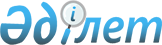 О присвоении наименования новой безымянной улице города ТаразСовместное постановление акимата Жамбылской области от 5 ноября 2018 года № 218 и решение Жамбылского областного маслихата от 19 ноября 2018 года № 28-7. Зарегистрировано Департаментом юстиции Жамбылской области 22 ноября 2018 года № 3985
            Примечание РЦПИ.

            В тексте документа сохранена пунктуация и орфография оригинала.
      В соответствии с Законом Республики Казахстан от 23 января 2001 года "О местном государственном управлении и самоуправлении в Республике Казахстан", Законом Республики Казахстан от 8 декабря 1993 года "Об административно-территориальном устройстве Республики Казахстан", с учетом мнения населения соответствующей территории и на основании заключения Республиканской ономастической комиссии при Правительстве Республики Казахстан от 14 сентября 2018 года акимат Жамбылской области ПОСТАНОВЛЯЕТ и Жамбылский областной маслихат РЕШИЛ: 
      1. Присвоить новой безымянной улице между микрорайоном "Байтерек" и массивом "Арай" города Тараз имя Сагадата Нурмагамбетова.
      2. Контроль за исполнением данного нормативного правового акта возложить на постоянную комиссию областного маслихата по вопросам экономики, бюджета, налога и местного самоуправления и на курирующего заместителя акима области. 
      3. Настоящий нормативный правовой акт вступает в силу со дня государственной регистрации в органах юстиции и вводится в действие по истечении десяти календарных дней после дня его первого официального опубликования.
					© 2012. РГП на ПХВ «Институт законодательства и правовой информации Республики Казахстан» Министерства юстиции Республики Казахстан
				
      Аким области

 Председатель сессии

      А.Мырзахметов 

областного маслихата

      .

Е.Саурыков

      Секретарь

      областного маслихата

      Б.Карашолаков
